Worksheet #1 – Pre-activity       1. Small in size or extent.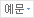 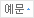        2. You are politely saying that she is small and is not fat.       3. It suddenly separates into two or more pieces, often because it has been hit or dropped.       4. Unable to speak.       5. You are emphasizing that it is very good, impressive, intense, or extreme. Or to emphasize that you think something is very bad or shocking.       6. To solve a problem, carry out a task,       7. You want or need it very much indeed.       8. You say something about it, usually briefly.       9. Extremely large in size.       10. They are very like each other in some way.Worksheet #2 – Main activityRachel: This is unbelievable. I mean, this is unbelievable.Phoebe: I know. This is really, really hugeChandler:                                          .Phoebe: Nuh-uh. I don't think any of our lives are ever gonna be the same ever again.Chandler: OK,                                            ?Monica: I think this is so great! I mean, you and Ross! D-did you have any idea?Rachel: No! None! I mean, my first night in the city, he mentioned something about asking me out,                                              , so I just... (to Joey): W-well, what else did he say? I mean, does he, like, want to go out with me?Joey:                                         , he probably wouldn't mind getting a cup of coffee or something.Rachel: Ross? All this time? Well, I've got to talk to him. (gets up to leave)Chandler: (quickly) H-He's in China!Joey: The country.Monica: No, no, wait. (checks Ross's itinerary)                                 .Chandler: What about the time difference?Monica:                                                    ?Chandler: Yes! (Rachel walks towards door) You're never gonna make it!Rachel: Well, I’ve gotta try.Monica: Rachel,                                       ?Rachel: I-I-I don't know.Chandler: Well then maybe you shouldn't go.Joey: He's right,                                                            .Monica: Yeah, but if it's good news, you should tell him now.Rachel: I don't know. Maybe I'll know when I see him.Phoebe: Here, look, alright, does this help?(Phoebe gets up, holds the picture of Ross up to her face.)Rachel: Noooo... look,                                            , I mean, this is just too big. You know, I just, I've just gotta talk to him. I... I gotta... OK, I'll see you later. (opens door)Chandler: Rachel,                                              ! (she leaves)Worksheet #3 – Post activityFor group1Rachel: Oh, Monica. You are not still going over that thing.Monica: This woman's living my life.Rachel: What?Monica: She's living my life, and she's doing it better than me! Look at this, look. She buys tickets for plays that I wanna see. She, she buys clothes from stores that I'm intimidated by the sales people. She spent three hundred dollars on art supplies.Rachel: You're not an artist.Monica: Yeah, well I might be if I had the supplies! I mean, I could do all this stuff. Only I don't.Rachel: Oh, Monica, c'mon, you do cool things.Monica: Oh really? Okay, let's compare, shall we.Rachel: (Yawning) Oh, it's so late for 'Shall we'...Monica: Do I go horseback riding in the park? Do I take classes at the New School?Rachel: (Yawning) Nooo...Monica: This is so unfair! She's got everything I want, and she doesn't have my mother.For group2Ross: Uh, Rach, we're running low on resumes over here.Monica: Do you really want a job with Popular Mechanics?Chandler: Well, if you're gonna work for mechanics, those are the ones to work for.Rachel: Hey, look, you guys, I'm going for anything here, OK? I cannot be a waitress anymore, I mean it. I'm sick of the lousy tips, I'm sick of being called 'Excuse me...’(Phoebe is licking an envelope)Phoebe: Ow-Ow paper cut, paper cut.Joey: (hands her a class of juice) Here, here, here.Phoebe: (in pain) Grapefruit juice, grapefruit juice!Rachel: Ok you guys, we are almost done. We've only got 20 more to go.Ross: Rach, did you proofread these?Rachel: Uh... yeah, why?Ross: Uh, nothing, I'm sure they'll be impressed with your excellent compuper skills.Rachel: (upset) Oh my Goood! Oh, do you think it's on all of them?Joey: Oh no, I'm sure the Xerox machine caught a few.(The gang starts whistling the song again and working backwards with them unpacking the envelopes and Ross crumbling one of the resumes.)a. unbelievable    b. petite    c. wee    d. mute    e. mention    f. desperateg. break    h. deal    i. huge    j. same